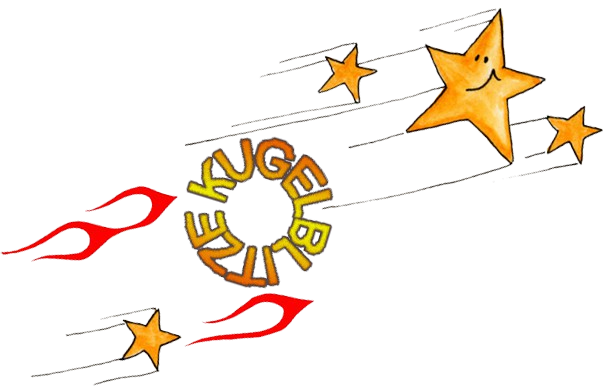 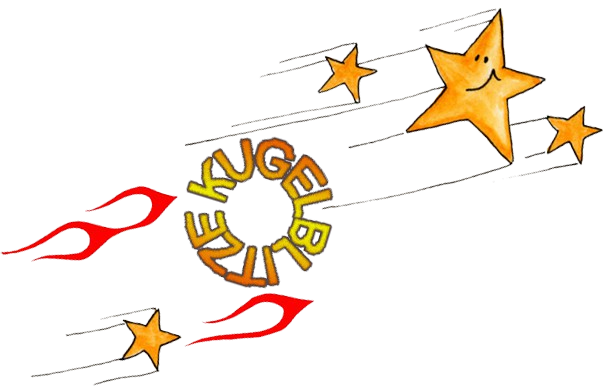 Organisationskonzept der Kindergruppe Kugelblitze e.V.Stand: August 20221. Der Verein1992 wurde der Verein „Kinderkrabbelgruppe Kugelblitze e.V.“ gegrundet. Die Gruppe bestand aus sieben Kindern im Alter von eineinhalb bis drei Jahren und hatte ihre Raume in der Ahlemer Straße 5 in Linden Nord.Zum 01.06.2004 wurden unsere heutigen Räumlichkeiten in der Erderstraße 29 bezogen. Im Zuge der Umzugsplanung machte das Stadtjugendamt dem Verein den Vorschlag die Gruppe auf zehn Kinder zu erweitern und drei Kindergartenkinder mit aufzunehmen. Zum 01.08.2004 wurde das neue Konzept umgesetzt und der Verein nennt sich seitdem Kindergruppe Kugelblitze e.V.Mittlerweile befinden sich in der Gruppe hauptsächlich Kinder im Alter von drei Jahren bis sechs Jahre.Die Räumlichkeiten unserer Kindergruppe im Erdgeschoss sind insgesamt ca. 86qm groß und verfügen über einen eigenen Eingang.Der Verein ist Mitglied in der Kinderladeninitiative Hannover e.V.2. BetreuungszeitenMontag – Freitag: 08:00 – 16:00 Uhr	(40,00 h)Die Kinder können bis um 09:15 Uhr gebracht werden. Im Anschluss an die Bringzeit wird ein Morgenkreis abgehalten, der nach Möglichkeit nicht gestört werden soll. Sollte sich eine Familie verspäten, wird dies dem Team rechtzeitig mitgeteilt. Wenn im Kinderladen Aktionen oder Ausflüge geplant sind, können die Bringzeiten variieren. Dies wird spätestens am Vortag durch das Team per Care App oder per Mail bekannt gegeben.Sollte ein Kind gar nicht in den Kinderladen kommen (bspw. wegen Krankheit oder Urlaub) ist das Team spätestens am Morgen vor 09:15 Uhr telefonisch oder per Care App zu informieren.Die Kinder werden bis 16 Uhr betreut.Flexible Abholzeiten (bspw. nach dem Mittagessen um 13 Uhr) sind möglich, sollten aber in die Tagesstruktur passen und mit dem Team abgesprochen werden. 3. SchließzeitenDer Kinderladen schließt eine Woche in den Osterferien und zwischen Weihnachten und Neujahr jeweils eine Woche, sowie nach Vereinbarung an Brückentagen (z.B. Himmelfahrt oder Pfingsten).4.  Arbeitszeiten des TeamsDie Arbeitszeiten sind wie folgt geregelt:Andreas ist unsere Reinigungskraft und Ewa ist unsere Kochkraft.Ein Dienstplan regelt die Betreuungssituation in Urlaubs- und Krankheitsfällen. Elterndienste sollen nur in Ausnahmefällen anfallen. Hierfür existiert ein Vertretungsplan, in dem jede Familie jeweils einen festen Tag in der Woche die Betreuung übernimmt. Dabei vertreten sich die Eltern gegenseitig. Genaueres ist dem Vertretungsplan zu entnehmen.5.	ElternämterDie Kindergruppe Kugelblitze e.V. ist eine Elterninitiative und wird vom persönlichen Engagement der jeweiligen Elternschaft getragen. Die intensive Mitarbeit der Eltern an Diskussionen und Entscheidungen ist Bestandteil des Konzeptes.Organisatorische und inhaltliche Angelegenheiten werden auf regelmäßig stattfindenden Elternabenden besprochen und gemeinsam entschieden. Dies betrifft sowohl: Betreuungszeiten, Schließzeiten, Aktionen, Feste, Anschaffungen usw., wie auch: Aufgabenverteilung bzw. Bildung von Arbeitsgemeinschaften innerhalb der Elternschaft, Wünsche und Bedürfnisse hinsichtlich der pädagogischen Betreuung der Kinder in Bezug auf die individuelle Lebenssituation der Familien usw. Alle Eltern übernehmen ehrenamtliche Tätigkeiten. Die Verteilung der Aufgabenbereiche wird möglichst nach Neigungen und Fähigkeiten der Eltern vorgenommen. Bei personellen Engpässen durch Urlaub oder Krankheit, ist zudem ein Elternbetreuungsdienst (Elternnotdienst) zu leisten.Dieses Konzept beinhaltet ein hohes Maß an Beteiligung und Integration der Vereinsmitglieder in die Organisation und den Ablauf des Kinderladens, welche bewusst die Möglichkeit eines großen Mitbestimmungsrechtes, einer individuellen Handhabung und Abstimmung auf die jeweiligen Bedürfnisse einschließt.Der Verantwortungsbereich auf Seiten der Elternschaft ist in folgenden Elternämtern organisiert:1. Vorstand 2. Vorstand Mitglied des Vorstandes: KassenwartElternamt Vertretung/ ElterndienstElternamt RaumbeauftragterElternamt Datenschutzbeauftragter/ Internet/ SpendenElternamt OrganisationsamtElternamt AufnahmeamtElternamt WäschepflegeEine detaillierte Übersicht der Aufgaben in den einzelnen Ämtern ist der Datei 1209_Kugelblitze Amterverteilung.pdf zu entnehmen.5.1	Eltern-MitarbeitDie gesamte Verwaltung und Organisation des Vereins geschehen durch uns Eltern. Daher ist es erforderlich auch über die Elternämter hinaus das Bestehen des Kinderladens mit Engagement zu unterstützen. Hierzu zählen u.a. anfallende Renovierungs- oder Aufräumarbeiten, Wasch- und Putzdienste in Vertretung, sowie der Quartalsputz und Elterndienste im Urlaubs- oder Krankheitsfall eines Teammitglieds.5.2 	Organisation der ElterndiensteIn Ausnahmesituationen werden Elterndienste benötigt. Die Organisation der Elterndienste ist über das Elternamt Elterndienste geregelt.Die Liste wird einmal im Jahr neu definiert und an alle Eltern verteilt. Sollte eine Vertretung einmal nicht wahrgenommen werden können, so ist es Aufgabe des zuständigen Elternteils, einen Ersatz für den Vertretungsdienst zu organisieren.5.3	PutzdienstSollte die Putzkraft erkrankt sein oder Urlaub haben, wird sie durch die Eltern vertreten, hierzu gibt es eine Liste, die die Reihenfolge regelt.6.	Monatliche TermineOrganisatorische und pädagogische ElternabendeAlle vier Wochen (zweiter Mittwoch im Monat) finden die organisatorischen Elternabende statt. Zusätzlich wird kurzfristig vorab eine Einladungs-/Erinnerung Mail verschickt in der auch die bisherige Agenda mitgeteilt und weitere gewünschte Themen abgefragt werden.Alle drei Monate findet nach Bedarf ein pädagogischer Elternabend statt, der vom Team organisiert wird.Team-Vorstandstreffen (TVT)Regelmäßig findet einmal im Monat ein TVT statt, an dem sich über die Ergebnisse des letzten organisatorischen Elternabends sowie weiterer aktueller Themen ausgetauscht wird.7. 	Ausstattung der KinderIn den Kinderfächern der Garderobe muss immer genügend Wechselwäsche entsprechend der Jahreszeit vorhanden sein. In den Sommermonaten empfiehlt sich außerdem eine eigene Sonnencreme und eine leichte Mütze/Cap/Hut.Regenhose, Gummistiefel, Regenjacke und Hausschuhe/Stoppersocken sollten immer im Kinderladen für jedes Kind vorhanden sein. Dies wird durch die Eltern regelmäßig eigenständig überprüft.8.	Ausflüge, Aktionen, UnternehmungenMittwochs werden größere Ausflüge unternommen. Hierzu benötigen die Kinder einen Rucksack mit Essen und Trinken und wettergerechte Kleidung. Das Team informiert die Eltern rechtzeitig über Details (Ziel, Bring- und Abholzeiten).Einmal in der Woche gehen die Kugelblitze für eine Stunde zum Turnen (derzeit donnerstags) in die Turnhalle in der Salzmannstraße 3. Musikalisch werden die Kinder vom Team durch ein Keyboard und weitere, auch für Kinder geeignete Instrumente, ermuntert, sich auszuprobieren. BNE Bildung für nachhaltige Entwicklung (Warum BNE in die Kita gehört)Bildung für nachhaltige Entwicklung möchte die Menschen in die Lage versetzen, nachhaltig zu denken und zu handeln und Entscheidungen für die Zukunft zu treffen. Es geht darum abzuschätzen, welche Auswirkungen das eigene Handeln auf die Natur, die künftigen Generationen oder das Leben in anderen Regionen der Erde hat, und sich dadurch an der Gestaltung einer gerechteren Zukunft zu beteiligen (www.bne-portal.de/was-ist-bne/grundlagen/).In der Bildungsarbeit können die pädagogischen Fachkräfte bei allen Themen, mit denen die Kinder gerade beschäftigt sind, Aspekte der nachhaltigen Entwicklung aufgreifen.Isabel  37,5 StundenDorothee36 Stunden (seit Januar 22 im Beschäftigungsverbot, Mutterschutz, Elternzeit) MelissaAnna10 Stunden 30 Stunden (Vertretung für Dorothee)